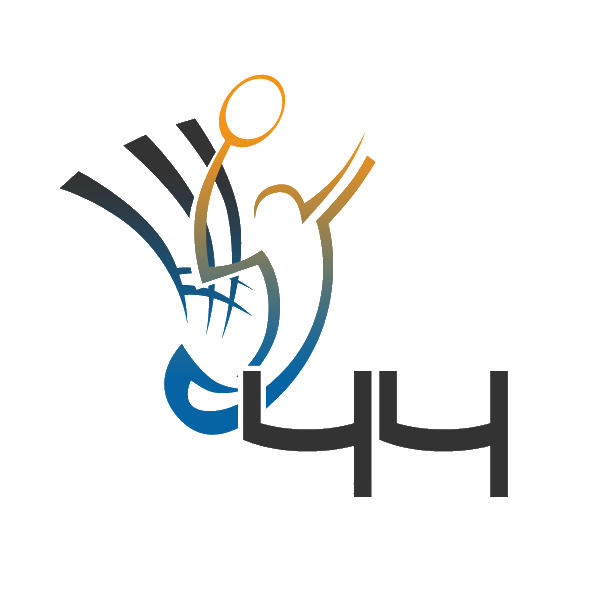 COUPE Roland CaniquitSAISON 2023/2024COUPE Roland CaniquitSAISON 2023/2024COUPE Roland CaniquitSAISON 2023/2024COUPE Roland CaniquitSAISON 2023/2024FEUILLE DE PRESENCEFEUILLE DE PRESENCEFEUILLE DE PRESENCEFEUILLE DE PRESENCEVeuillez vérifier l'exactitude des noms (en majuscule) et prénoms de vos compétiteurs.Merci de remplir ce document avec soin pour en améliorer la lisibilité.Veuillez vérifier l'exactitude des noms (en majuscule) et prénoms de vos compétiteurs.Merci de remplir ce document avec soin pour en améliorer la lisibilité.Veuillez vérifier l'exactitude des noms (en majuscule) et prénoms de vos compétiteurs.Merci de remplir ce document avec soin pour en améliorer la lisibilité.Veuillez vérifier l'exactitude des noms (en majuscule) et prénoms de vos compétiteurs.Merci de remplir ce document avec soin pour en améliorer la lisibilité.Veuillez vérifier l'exactitude des noms (en majuscule) et prénoms de vos compétiteurs.Merci de remplir ce document avec soin pour en améliorer la lisibilité.Veuillez vérifier l'exactitude des noms (en majuscule) et prénoms de vos compétiteurs.Merci de remplir ce document avec soin pour en améliorer la lisibilité.Veuillez vérifier l'exactitude des noms (en majuscule) et prénoms de vos compétiteurs.Merci de remplir ce document avec soin pour en améliorer la lisibilité.CLUB (sigle et ville) :CLUB (sigle et ville) :Equipe n° :   Niveau de compétition :(1/8, 1/4 …)   Niveau de compétition :(1/8, 1/4 …)Date de la rencontre :CAPITAINE D'EQUIPECAPITAINE D'EQUIPECAPITAINE D'EQUIPECAPITAINE D'EQUIPECAPITAINE D'EQUIPECAPITAINE D'EQUIPECAPITAINE D'EQUIPECAPITAINE D'EQUIPECAPITAINE D'EQUIPECAPITAINE D'EQUIPECAPITAINE D'EQUIPENom :Prénom :Prénom :Joueuses présentesJoueuses présentesJoueuses présentesJoueuses présentesJoueuses présentesClassement le jour de la rencontreClassement le jour de la rencontreClassement le jour de la rencontreClassement le jour de la rencontreClassement le jour de la rencontreMatchs joués lors de la rencontre(préciser l’ordre 1, 2 ou 3)NomNomNomPrénomCatégorie d’âgeSSDDMJoueurs présentsJoueurs présentsJoueurs présentsClassement le jour de la rencontreClassement le jour de la rencontreClassement le jour de la rencontreMatchs joués lors de la rencontre(préciser l’ordre 1, 2 ou 3)NomPrénomCatégorie d’âgeSDMLes joueurs et joueuses de l’équipe doivent être en règle à la date de la rencontre.Tout manquement entraînera des sanctions, conformément au règlement de la Coupe Roland Caniquit.